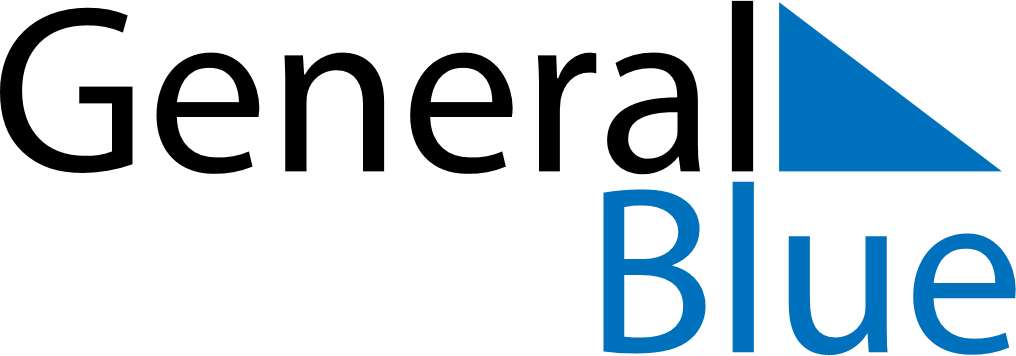 Aruba 2020 HolidaysAruba 2020 HolidaysDATENAME OF HOLIDAYJanuary 1, 2020WednesdayNew Year’s DayJanuary 25, 2020SaturdayBetico Croes DayFebruary 24, 2020MondayShrove MondayMarch 18, 2020WednesdayNational Anthem and Flag DayApril 10, 2020FridayGood FridayApril 12, 2020SundayEaster SundayApril 13, 2020MondayEaster MondayApril 27, 2020MondayKings DayMay 1, 2020FridayLabour DayMay 21, 2020ThursdayAscension DayJune 24, 2020WednesdayDera GaiDecember 5, 2020SaturdaySt. Nicholas’ EveDecember 25, 2020FridayChristmas DayDecember 26, 2020SaturdayBoxing Day